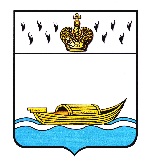 КОНТРОЛЬНО-СЧЕТНАЯ ПАЛАТА ВЫШНЕВОЛОЦКОГО ГОРОДСКОГО ОКРУГА _______________________________________________________________________РАСПОРЯЖЕНИЕ06 августа 2021 года                                                                                               № 25-рО внесении изменений в распоряжение Контрольно-счетной палаты Вышневолоцкогогородского округа от 30 января 2020 года № 8-р«Об утверждении комиссии по исчислению стажа муниципальной службы и иных периодовработы Контрольно-счетной палаты Вышневолоцкого городского округа»В соответствии с Федеральным законом от 02.03.2007 № 25-ФЗ «О муниципальной службе в Российской Федерации», Законом Тверской области от 09.11.2007 № 121-ЗО «О регулировании отдельных вопросов муниципальной службы в Тверской области» от 09.11.2007 № 121-ЗО, Решением Думы Вышневолоцкого городского округа от  13.11.2019  № 48  «Об утверждении Положения о муниципальной службе муниципального образования Вышневолоцкий городской округ Тверской области, Контрольно-счетная палата Вышневолоцкого городского округа постановляет:Внести в распоряжение Контрольно-счетной палаты Вышневолоцкого городского округа от 30 января 2020 года № 8-р «Об утверждении комиссии по исчислению стажа муниципальной службы и иных периодов работы Контрольно-счетной палаты Вышневолоцкого городского округа» (далее-распоряжение) следующие изменения:Приложение к распоряжению изложить в новой редакции (прилагается).	3. Опубликовать настоящее распоряжение на вкладке «КСП» официального сайта муниципального образования Вышневолоцкий городской округ в сети Интернет: http://www.v-volok.ru/.4. Контроль за исполнением распоряжения оставляю за собой.Председатель  				                      С.П.ПетровПриложение 1к распоряжению Контрольно-счетной палаты Вышневолоцкого городского округа от  06.08.2021 № 25-рС О С Т А ВКомиссии по исчислению стажа муниципальной службы и иных периодов работы Контрольно-счетной палаты Вышневолоцкого городского округаПредседатель     			                                           	                    С.П.ПетровС распоряжением ознакомлена «___» ________20__г.______________________________________С распоряжением ознакомлена «___» ________20__г.______________________________________С распоряжением ознакомлена «___» ________20__г.______________________________________Петров С.Ппредседатель Контрольно-счетной палаты Вышневолоцкого городского округа, председатель комиссииГолубцова О.А.заместитель председателя Контрольно-счетной палаты Вышневолоцкого городского округа, заместитель председателя комиссииКопанен М.А.инспектор Контрольно-счетной палаты Вышневолоцкого городского округа, секретарь комиссии